ҠАРАР                                                                          ПОСТАНОВЛЕНИЕ28 февраль 2022 й.                             № 11                               28 февраля 2022 г. Об утверждении Программы противодействия коррупции в сельском поселении Уршакский сельсовет муниципального района Аургазинский район Республики Башкортостан на 2022-2024 годыВ целях реализации Федерального закона от 25 декабря 2008 г. N 273-ФЗ "О противодействии коррупции", исполнения Указа Президента Российской Федерации от 16.08.2021 № 478 «О Национальном плане противодействия коррупции на 2021 - 2024 годы», а также систематизации работы по предупреждению и устранению условий, способствующих возникновению и распространению коррупции, координации деятельности органов исполнительной власти сельского поселения Уршакский сельсовет муниципального района Аургазинский район Республики Башкортостан  и повышения эффективности взаимодействия с территориальными органами федеральных органов исполнительной власти, органами местного самоуправления, институтами гражданского общества, организациями и физическими лицами по противодействию коррупции ПОСТАНОВЛЯЮ:1.Утвердить прилагаемую Программу противодействия коррупции в сельском поселении Уршакский сельсовет муниципального района Аургазинский район Республики Башкортостан на 2022-2024 годы.2. Настоящее постановление обнародовать в здании администрации сельского поселения Уршакский сельсовет муниципального района Аургазинский район Республики Башкортостан и разместить на официальном сайте сельского поселения Уршакский сельсовет муниципального района Аургазинский район Республики Башкортостан (www.ursaksky.ru).  3. Контроль за исполнением настоящего постановления оставляю за собой.Глава сельского поселения                                                            Р.И. Абдрахманов УТВЕРЖДЕНАПостановлением главы сельского поселения Уршакский сельсовет муниципального района Аургазинский районРеспублики Башкортостанот «28» февраля 2022 г. № 11ПРОГРАММАПРОТИВОДЕЙСТВИЯ  КОРРУПЦИИ  В СЕЛЬСКОМ  ПОСЕЛЕНИИ  
УРШАКСКИЙ  СЕЛЬСОВЕТ МУНИПАЛЬНОГО  РАЙОНААУРГАЗИНСКИЙ  РАЙОН  РЕСПУБЛИКИ  БАШКОРТОСТАНна 2022-2024 годыП А С П О Р Т     П Р О Г Р А М М ЫПеречень основных мероприятий Программы, сроки их реализации и объёмы финансированияБашҡортоҫтан РеҫпубликаhыАуырғазы районы муниципаль районының Өршәҡ ауыл Советыауыл биләмәhе Хакимиәте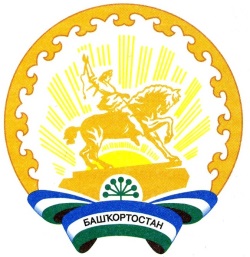 Республика БашкортостанАдминистрация сельского поселения Уршакский сельсовет муниципального района Аургазинский районНаименование муниципальной программы Программа противодействия в  сельском поселении Уршакский сельсовет муниципального района Аургазинский район Республики Башкортостан на 2022-2024 годыЦели и задачи ПрограммыЦель Программы:- достижение качественно нового уровня противодействия коррупции с обеспечением полноты выявления коррупционных правонарушений и адекватного реагирования на них в соответствии с законом;- создание условий для постоянного снижения уровня коррупции за счет искоренения (нейтрализации) порождающих ее причин и условий;- повышение эффективности взаимодействия органов муниципальной власти и общества в сфере муниципального управления; обеспечение защиты прав и законных интересов граждан, общества и государства от угроз, связанных с коррупцией.Задачи программы:- повышение риска коррупционных действий; - стимулирование законопослушного поведения; формирование антикоррупционного общественного мнения, нетерпимости к проявлениям коррупции;- обеспечение адекватного реагирования правовыми, организационными, идеологическими и другими мерами на коррупционные угрозы;- упреждение возможностей возникновения и действия коррупционных факторов.Основные направления реализации Программы- организационно-управленческие меры по обеспечению антикоррупционной деятельности;- обеспечение антикоррупционной деятельности;- основные меры противодействия коррупции в сфере предпринимательства;- обеспечение прозрачности муниципальных органов, укрепление их связей с гражданским обществом;- стимулирование антикоррупционной активности общественности;- деятельность правоохранительных органов по предупреждению коррупции.Сроки и этапы  реализации Программы2022-2024 годы, без деления на этапыОбъемы и источники финансирования ПрограммыБюджет сельского поселения Уршакский сельсовет муниципального района Аургазинский район Республики Башкортостан:- 2022год – 5000 рублей,- 2023 год -  5000 рублей,- 2024 год -  5000 рублей,Отдельные программные мероприятия могут финансироваться за счет внебюджетных источниковОжидаемые результаты реализации Программы- увеличение численности субъектов противодействия коррупции, повышение качества и эффективности антикоррупционной деятельности за счет внутренних резервов и дополнительного ресурсного обеспечения;- приведение законодательных и  иных нормативных правовых актов в соответствие с антикоррупционными требованиями;- рост числа выявляемых коррупционных правонарушений при уменьшении их скрытного слоя, обеспечение надлежащего правового реагирования на эти правонарушения;- расширение и интенсификация сфер упреждающего воздействия на коррупциогенные факторы;- создание условий для постепенного снижения уровня коррупции, ограничения сфер и силы действия факторов, ее продуцирующих;- ослабление негативных воздействий коррупции на государственное и иное социальное управлениеКонтроль за исполнением Программы Контроль за исполнением Программы осуществляет глава администрации сельского поселения Уршакский сельсовет муниципального района Аургазинский район Республики Башкортостан  №№п/п№№п/пНаименование мероприятияИсполнителиСрок исполненияОжидаемый результатИсточник финансированияЗа счет средств, предусмотренных на финансирование основной деятельности исполнителя (тыс.руб)За счет средств, предусмотренных на финансирование основной деятельности исполнителя (тыс.руб)За счет средств, предусмотренных на финансирование основной деятельности исполнителя (тыс.руб)За счет средств, предусмотренных на финансирование основной деятельности исполнителя (тыс.руб)№№п/п№№п/пНаименование мероприятияИсполнителиСрок исполненияОжидаемый результатИсточник финансированияВсего2022202320241. Нормативное правовое регулирование антикоррупционной деятельности1. Нормативное правовое регулирование антикоррупционной деятельности1. Нормативное правовое регулирование антикоррупционной деятельности1. Нормативное правовое регулирование антикоррупционной деятельности1. Нормативное правовое регулирование антикоррупционной деятельности1. Нормативное правовое регулирование антикоррупционной деятельности1. Нормативное правовое регулирование антикоррупционной деятельности1. Нормативное правовое регулирование антикоррупционной деятельности1. Нормативное правовое регулирование антикоррупционной деятельности1. Нормативное правовое регулирование антикоррупционной деятельности1. Нормативное правовое регулирование антикоррупционной деятельности1.1Обеспечение юридической экспертизы нормативно0-правовых актов сельского поселения Уршакский сельсовет МР Аургазинский район РБ и их проектовОбеспечение юридической экспертизы нормативно0-правовых актов сельского поселения Уршакский сельсовет МР Аургазинский район РБ и их проектовСовет сельского поселения Уршакский сельсовет МР Аургазинский район РБпостоянноАнтикоррупционная оптимизация нормотворческого процессаСредства исполнителей 1.2Проведение постоянного мониторинга действующего законодательства с целью выявления изменений и своевременного их учета в муниципальных правовых актахПроведение постоянного мониторинга действующего законодательства с целью выявления изменений и своевременного их учета в муниципальных правовых актахСовет сельского поселения Уршакский сельсовет МР Аургазинский район РБпостоянноАнтикоррупцтонная оптимизация нормотворческого процессаСредства исполнителей1.3Проведение экономической экспертизы инвестиционных проектов с участием бюджетных средств сельского поселения Уршакский сельсовет МР Аургазинский район РБПроведение экономической экспертизы инвестиционных проектов с участием бюджетных средств сельского поселения Уршакский сельсовет МР Аургазинский район РБАдминистрация сельского поселения Уршакский сельсовет МР Аургазинский район  РБ, Отдел экономики Администрации МР Аургазинский район РБ, ТФУ МФ РБ (по согласованию)2022-2024 г.г.Противодействие условиям, порождающим коррупциюСредства исполнителей1.4Организация доведения до муниципальных служащих положений действующего законодательства Российской Федерации  о противодействии коррупции, в том числе об установлении наказания за коммерческий подкуп, получение и дачу взятки, посредничество во взяточничестве в виде штрафов, кратных сумме коммерческого подкупа или взятки, об увольнении в связи с утратой доверия, о порядке проверки сведений, представляемых  муниципальными служащими в соответствии с законнодательством Российской Федерации о противодействии коррупцииОрганизация доведения до муниципальных служащих положений действующего законодательства Российской Федерации  о противодействии коррупции, в том числе об установлении наказания за коммерческий подкуп, получение и дачу взятки, посредничество во взяточничестве в виде штрафов, кратных сумме коммерческого подкупа или взятки, об увольнении в связи с утратой доверия, о порядке проверки сведений, представляемых  муниципальными служащими в соответствии с законнодательством Российской Федерации о противодействии коррупцииАдминистрация сельского поселения Уршакский сельсовет МР Аургазинский район РБIII квартал 2022 годаIII квартал 2023 годаIII квартал 2024 годаФормирование      
правовой основы проведения антикоррупционных мероприятийСредства  исполнителей1.5Проведение работы по выявлению случаев возникновения конфликта интересов, одной из сторон которого являются лица, замещающие муниципальные должности, и принятие предусмотренных законодательством Российской Федерации мер по предотвращению и урегулированию конфликта интересов.Проведение работы по выявлению случаев возникновения конфликта интересов, одной из сторон которого являются лица, замещающие муниципальные должности, и принятие предусмотренных законодательством Российской Федерации мер по предотвращению и урегулированию конфликта интересов.Администрация сельского поселения Уршакский сельсовет МР Аургазинский район РБIII квартал 2022 года III квартал 2023 годаIII квартал 2024 годаФормирование      
правовой основы проведения антикоррупционных мероприятийСредства исполнителей2. Организационно-управленческие меры по созданию механизмов реализации в сельском поселении Уршакский сельсовет МР Аургазинский район РБ антикоррупционной политики2. Организационно-управленческие меры по созданию механизмов реализации в сельском поселении Уршакский сельсовет МР Аургазинский район РБ антикоррупционной политики2. Организационно-управленческие меры по созданию механизмов реализации в сельском поселении Уршакский сельсовет МР Аургазинский район РБ антикоррупционной политики2. Организационно-управленческие меры по созданию механизмов реализации в сельском поселении Уршакский сельсовет МР Аургазинский район РБ антикоррупционной политики2. Организационно-управленческие меры по созданию механизмов реализации в сельском поселении Уршакский сельсовет МР Аургазинский район РБ антикоррупционной политики2. Организационно-управленческие меры по созданию механизмов реализации в сельском поселении Уршакский сельсовет МР Аургазинский район РБ антикоррупционной политики2. Организационно-управленческие меры по созданию механизмов реализации в сельском поселении Уршакский сельсовет МР Аургазинский район РБ антикоррупционной политики2. Организационно-управленческие меры по созданию механизмов реализации в сельском поселении Уршакский сельсовет МР Аургазинский район РБ антикоррупционной политики2. Организационно-управленческие меры по созданию механизмов реализации в сельском поселении Уршакский сельсовет МР Аургазинский район РБ антикоррупционной политики2. Организационно-управленческие меры по созданию механизмов реализации в сельском поселении Уршакский сельсовет МР Аургазинский район РБ антикоррупционной политики2. Организационно-управленческие меры по созданию механизмов реализации в сельском поселении Уршакский сельсовет МР Аургазинский район РБ антикоррупционной политики2.12.1Обеспечение функционирования в Администрации сельского поселения Уршакский сельсовет МР Аургазинский район РБ «телефона доверия», сайта Администрации сельского поселения Уршакский сельсовет МР Аургазинский район РБ, других информационных каналов, используя которые граждане могли бы сообщать об известных фактах коррупционных правонарушений, о причинах и условиях, способствующих имАдминистрация сельского поселения Уршакский сельсовет МР Аургазинский район РБ2022-2024 г.г.Повышение уровня общественной активности в противодействии коррупции, улучшение взаимодействия муниципальных органов с гражданским обществомСредства исполнителей2.22.2Подготовка информационно-аналитического обзора о состоянии коррупции в сельском поселении Уршакский сельсовет МР Аургазинский район РБ и результатах противодействия ей в 2022-2024 г.ОВД Аургазинского района (по согласованию), Администрация сельского поселения Уршакский сельсовет МР Аургазинский район РБII, IV кварталы 2022-2024 г.г.Совершенствование информационного обеспечения антикоррупционной деятельностиСредства исполнителей2.32.3Предотвращение, урегулирование и анализ фактов конфликта интересов на муниципальной службеКомиссия по соблюдению требований к служебному поведению муниципальных служащих Администрации сельского поселения Уршакский сельсовет МР Аургазинский район РБ и урегулированию конфликта интересовПо возникновении фактов конфликта интересовУстранение путем нормативного регулирования условий возникновения фактов конфликта интересовСредства исполнителей3.  Антикоррупционный мониторинг3.  Антикоррупционный мониторинг3.  Антикоррупционный мониторинг3.  Антикоррупционный мониторинг3.  Антикоррупционный мониторинг3.  Антикоррупционный мониторинг3.  Антикоррупционный мониторинг3.  Антикоррупционный мониторинг3.  Антикоррупционный мониторинг3.  Антикоррупционный мониторинг3.  Антикоррупционный мониторинг3.13.1Организация регулярного (не реже одного раза в год) проведения социологических опросов населения с целью выявления наиболее коррупционных сфер и оценки эффективности антикоррупционных мерАдминистрация сельского поселения Уршакский сельсовет МР Аургазинский район  РБ район РБ2022-2024 г.г.Улучшение информационного обеспечения, усиление гласности антикоррупционной деятельностиБюджет сельского поселения4. Антикоррупционное просвещение, обучение и воспитание4. Антикоррупционное просвещение, обучение и воспитание4. Антикоррупционное просвещение, обучение и воспитание4. Антикоррупционное просвещение, обучение и воспитание4. Антикоррупционное просвещение, обучение и воспитание4. Антикоррупционное просвещение, обучение и воспитание4. Антикоррупционное просвещение, обучение и воспитание4. Антикоррупционное просвещение, обучение и воспитание4. Антикоррупционное просвещение, обучение и воспитание4. Антикоррупционное просвещение, обучение и воспитание4. Антикоррупционное просвещение, обучение и воспитание4.14.1Организация и проведение тематических вечеров, «круглых столов» и бесед по антикоррупционной тематикеУчреждения культуры (по согласованию), МБОУ СОШ д. Курманаево (по согласованию),Администрация сельского поселения Уршакский сельсовет2022-2024 г.г.Методическое обеспечение антикоррупционной деятельности; формирование антикоррупционного общественного мненияСредства исполнителей4.24.2Размещение на информационном стенде и на официальном сайте сельского поселения информационных материалов о противодействии коррупции организаций (постоянные рубрики, издание буклетов, плакатов антикоррупционной направленности)Администрация сельского поселения Уршакский сельсовет2022-2024 г.г.Формирование у населения активной гражданской позиции по противостоянию коррупцииБюджет сельского поселения5. Обеспечение прозрачности деятельности государственных и муниципальных органов, укрепление их связей с гражданским обществом, стимулирование антикоррупционной активности общественности5. Обеспечение прозрачности деятельности государственных и муниципальных органов, укрепление их связей с гражданским обществом, стимулирование антикоррупционной активности общественности5. Обеспечение прозрачности деятельности государственных и муниципальных органов, укрепление их связей с гражданским обществом, стимулирование антикоррупционной активности общественности5. Обеспечение прозрачности деятельности государственных и муниципальных органов, укрепление их связей с гражданским обществом, стимулирование антикоррупционной активности общественности5. Обеспечение прозрачности деятельности государственных и муниципальных органов, укрепление их связей с гражданским обществом, стимулирование антикоррупционной активности общественности5. Обеспечение прозрачности деятельности государственных и муниципальных органов, укрепление их связей с гражданским обществом, стимулирование антикоррупционной активности общественности5. Обеспечение прозрачности деятельности государственных и муниципальных органов, укрепление их связей с гражданским обществом, стимулирование антикоррупционной активности общественности5. Обеспечение прозрачности деятельности государственных и муниципальных органов, укрепление их связей с гражданским обществом, стимулирование антикоррупционной активности общественности5. Обеспечение прозрачности деятельности государственных и муниципальных органов, укрепление их связей с гражданским обществом, стимулирование антикоррупционной активности общественности5. Обеспечение прозрачности деятельности государственных и муниципальных органов, укрепление их связей с гражданским обществом, стимулирование антикоррупционной активности общественности5. Обеспечение прозрачности деятельности государственных и муниципальных органов, укрепление их связей с гражданским обществом, стимулирование антикоррупционной активности общественности5.15.1Организация проведения «круглых столов» представителей Администрации района и Союза предпринимателей в целях обмена мнениями по вопросам взаимоотношения власти и бизнеса, разработки согласованных ер по обеспечению в рамках закона свободы экономической деятельности, снижению административного давленияОтдел экономики Администрации МР Аургазинский район (по согласованию), Союз предпринимателей Аургазинского района (по согласованию), Администрация сельского поселения Уршакский сельсовет МР Аургазинский район РБ2022-2024 г.г.Обеспечение свободы экономической деятельности в рамках закона, снижение административного давления, улучшение взаимодействияСредства исполнителей6. Деятельность правоохранительных органов по предупреждению коррупции6. Деятельность правоохранительных органов по предупреждению коррупции6. Деятельность правоохранительных органов по предупреждению коррупции6. Деятельность правоохранительных органов по предупреждению коррупции6. Деятельность правоохранительных органов по предупреждению коррупции6. Деятельность правоохранительных органов по предупреждению коррупции6. Деятельность правоохранительных органов по предупреждению коррупции6. Деятельность правоохранительных органов по предупреждению коррупции6. Деятельность правоохранительных органов по предупреждению коррупции6. Деятельность правоохранительных органов по предупреждению коррупции6. Деятельность правоохранительных органов по предупреждению коррупции6.16.1Проведение посредством средств массовой информации широкой разъяснительной работы с населением для более эффективной реализации антикоррупционной политикиАнтикоррупцион ная комиссия при Администрации МР Аургазинский район (по согласованию), Антикоррупцион ная комиссия при Администрации сельского поселения Уршакский сельсовет МР Аургазинский район РБ, редакция районной газеты «Аургазинский вестник» (по согласованию)2022-2024 г.г.Стимулирование общественной активности в противостоянии коррупцииСредства исполнителей Бюджет сельского поселения15555